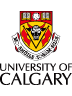 History of Medicine Days Author Consent FormThe History of Medicine Days Conference Organizing Committee would like to archive the annual proceedings in the  (http://dspace.ucalgary.ca).  The U of C Institutional Repository is supported by the Libraries and Cultural Resources Information Technologies Department and strives to freely disseminate the academic output of the Institution.If you consent to the inclusion of your paper in the Institutional Repository please complete the information below.As lead author of the work entitled:_______________________________________________________________________________________________________________________________________________________________________________________________________________________________________________________________Year of Presentation:  __________________I CONSENT to this work being deposited in the .Name (please print): _______________________________________________________Signature: ________________________________________________________________Date: ____________________________________________________________________Contact information: _______________________________________________________If you consent to any of your previous contributions being included in the Institutional Repository please complete additional forms.